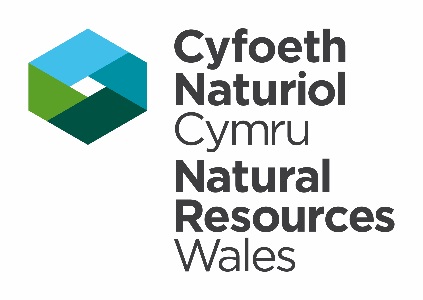 FFURFLEN GAIS I DDIWYGIO:AROLWG / TRWYDDED RHYWOGAETHAU A WARCHODIRArolwg / Trwydded Rhywogaethau a Warchodir presennolMae'r adran hon yn ymwneud â’r Arolwg/ Trwydded Rhywogaethau a Warchodir presennol yr ydych yn dymuno ei diwygio.Cliciwch ddwy waith i gwblhau unrhyw flychau ticio.RHAN A: Newidiadau i'r Arolwg a'r Trwyddedau Cadwraeth3. Newid eich Manylion Cyswllt PersonolNodwch y manylion personol yr ydych yn dymuno eu newid yn y tabl isod.4. Newid i Asiantau Achrededig neu Gynorthwywyr 4a. Tynnu Asiantau Achrededig neu Gynorthwywyr 4b. Ychwanegu Asiantau Achrededig neu GynorthwywyrNodwch enw a chyfeiriad unrhyw Asiantau Achrededig neu Gynorthwywyr yr hoffech eu hychwanegu at y drwydded isod.5. Newid rhywogaeth sy'n cael ei chynnwys o dan y drwydded6. Newid i'r technegau neu offer ar eich arolwg neu drwydded cadwraethRhowch fanylion unrhyw newidiadau i'r technegau a/neu offer a gynhwysir yn eich trwydded yn y tabl isod. I'n galluogi i wneud unrhyw newidiadau bydd angen i chi ddarparu tystiolaeth o'ch hyfforddiant mewn perthynas â’r gweithgaredd y gofynnwyd amdano. Dylai hyn fod ar ffurf copïau o dystysgrifau hyfforddiant, bydd hefyd angen i chi gyflwyno llyfr cofnodi wedi’i ddiweddaru er mwyn cadarnhau tystiolaeth o brofiad. YSTLUMOD; os hoffech ychwanegu trin i'ch trwydded arolwg ystlumod, bydd angen cadarnhad gan eich hyfforddwr ystlumod cofrestredig ar ffurf geirda ysgrifenedig, neu eirda gan ecolegydd sydd wedi’i drwyddedu i drin ystlumod, sydd wedi eich arsylwi yn trin ystlumod. Bydd hefyd angen i chi gyflwyno llyfr cofnodi wedi'i ddiweddaru i gadarnhau tystiolaeth o sgiliau a phrofiad ymarferol. Dylid cynnwys unrhyw dystysgrifau hyfforddiant hefyd i gefnogi eich cais. Nid oes safon benodedig gyfredol yn nodi'r profiad a'r sgiliau sydd eu hangen i drin ystlumod. Dylai geirdaon roi manylion am alluoedd a phrofiad yr ymgeisydd. Dylai hyn gynnwys y canlynol (ond heb fod yn gyfyngedig iddo);ei gymhwysedd i ymdrin â symud ystlumod byw, ei ystyriaeth ynghylch llesiant yr ystlumod, gallu cydnabod pryd mae angen trin neu beidio, y gallu i adnabod ystlum fyw yn ôl rhywogaeth neu grŵp, ac oedran, rhyw ac asesu'r statws atgenhedlu. Dylai profiadau gwirfoddol fel yr hyn a enillwyd gyda grwpiau cadwraeth arbenigol gael eu nodi hefyd.Sylwer os na fyddwch yn cyflwyno'r wybodaeth hon gyda'ch cais efallai y bydd y cais i ddiwygio'n cael ei wrthod.RHAN B. Manylion y Cais ar gyfer Diwygio ar gyfer trwyddedau cadwraeth yn unig7. Newidiadau i amserlen bresennol y gwaith8. Newidiadau i'r fethodoleg waith9. Newidiadau eraillRhan C. Datganiadau10. Darllenwch a llofnodwch y datganiadau canlynolRhan Ch. Manylion Cyswllt Cyfoeth Naturiol CymruNODIADAU ARWEINIOLDarllenwch y nodiadau canlynol yn ofalus:Dylai'r ffurflen hon gael ei chwblhau i gefnogi cais i ddiwygio Arolwg/Trwydded Rhywogaethau a Warchodir presennol a roddwyd o dan Reoliadau Cadwraeth  Cynefinoedd a Rhywogaethau 2017 a/neu Ddeddf Bywyd Gwyllt a Chefn Gwlad 1981.Dylai pob cwestiwn yn y ffurflen gais hon gael eu cwblhau â chymaint o fanylion â phosibl; bydd methiant i ddarparu gwybodaeth ddigonol yn oedi prosesu'ch cais. Byddwch yn ymwybodol ein bod yn anelu at brosesu'r ceisiadau diwygio o fewn 15 diwrnod gwaith. Ni allwn warantu ymateb cynharach. Byddwch yn ymwybodol os ydych yn bwriadu gwneud newidiadau sylweddol i'r fethodoleg a gytunwyd gan Cyfoeth Naturiol Cymru fel rhan o'ch Trwydded Cadwraeth bresennol efallai na fyddwn yn gallu gwneud newidiadau i'ch trwydded. Yn lle, efallai y byddwn yn gofyn ichi  gyflwyno cais newydd yn ei gyfanrwydd.Byddwch yn ymwybodol os bu oedi sylweddol wrth i chi wneud cais am ddiwygiad, efallai na fyddwn yn gallu diwygio eich trwydded ac efallai y byddwn yn gofyn i chi gyflwyno cais newydd.Gall Cyfoeth Naturiol Cymru addasu neu ddirymu unrhyw drwydded a roddir, ond dim ond os bydd gennym reswm dilys dros wneud hynny y byddwn yn gwneud hyn. Bydd unrhyw drwydded a roddir yn debygol o gael ei dirymu ar unwaith os darganfyddir bod gwybodaeth ffug wedi'i darparu yn y cais gwreiddiol.Bydd y wybodaeth a ddarperir gennych chi yn cael ei phrosesu gan Cyfoeth Naturiol Cymru yn unol ag Egwyddorion Diogelu Data'r GDPR. Bydd hyn yn ein galluogi i brosesu eich cais; monitro cydymffurfiaeth ag unrhyw amodau i’r drwydded; prosesu adnewyddiadau, a chynnal y gofrestr gyhoeddus berthnasol. Byddwn yn prosesu'r wybodaeth yr ydych yn ei rhoi mewn cysylltiad â'r canlynol: Ymgynghori â thrydydd partïon sy’n berthnasol ac yn gyfrifol am ymateb i geisiadau ymgynghori gan Cyfoeth Naturiol Cymru i’n galluogi i brosesu eich cais Cynnal gwaith dadansoddi, ymchwil a datblygu ystadegol ar faterion amgylcheddol Darparu gwybodaeth cofrestr gyhoeddus ar gyfer ymholiadau Atal ac ymchwilio i achosion posibl o dorri’r gyfraith amgylcheddol a chymryd unrhyw gamau dilynol Ymateb i geisiadau am wybodaeth o dan Ddeddf Rhyddid Gwybodaeth 2000 a Rheoliadau Gwybodaeth Amgylcheddol 2004Hoffem hefyd anfon manylion atoch ynglŷn â phynciau eraill y credwn y gallent fod o ddiddordeb i chi megis newyddion Cyfoeth Naturiol Cymru; gwasanaethau sy'n ymwneud â materion amgylcheddol; eich holi am eich adborth am ein gwasanaeth;   a mwy o wybodaeth ddefnyddiol.Os ydych yn cydsynio i dderbyn gwybodaeth bellach gennym, ticiwch y blwch canlynol i gadarnhau. Hoffwn dderbyn gwybodaeth bellach sy'n ymwneud â materion amgylcheddol gan Cyfoeth Naturiol Cymru □
                        Sylwer y mae’n bosibl y byddwn yn trosglwyddo'r wybodaeth hon i'n hasiantau neu gynrychiolwyr er mwyn iddynt ymgymryd â hyn ar ein rhan. Os oes gennych unrhyw bryderon neu ymholiadau pellach, cysylltwch â: dataprotection@cyfoethnaturiolcymru.gov.uk.  I gael mwy o wybodaeth ynghylch prosesu eich manylion personol, gweler ein tudalen Hysbysiad Preifatrwydd.1. 1. Manylion y DrwyddedManylion y DrwyddedManylion y DrwyddedManylion y DrwyddedManylion y DrwyddedManylion y DrwyddedManylion y DrwyddedRhif Cyfeirnod y DrwyddedRhif Cyfeirnod y DrwyddedDeiliad y DrwyddedDeiliad y DrwyddedE-bost Deiliad y Drwydded E-bost Deiliad y Drwydded Rhif ffôn Deiliad y Drwydded Rhif ffôn Deiliad y Drwydded Hyd y DrwyddedHyd y DrwyddedYn ddilys o:Yn ddilys o:Dod i ben:2.Crynodeb o'r cais i ddiwygioDewiswch y rhesymau isod sy'n berthnasol i'ch cais.Crynodeb o'r cais i ddiwygioDewiswch y rhesymau isod sy'n berthnasol i'ch cais.Crynodeb o'r cais i ddiwygioDewiswch y rhesymau isod sy'n berthnasol i'ch cais.Crynodeb o'r cais i ddiwygioDewiswch y rhesymau isod sy'n berthnasol i'ch cais.Crynodeb o'r cais i ddiwygioDewiswch y rhesymau isod sy'n berthnasol i'ch cais.Crynodeb o'r cais i ddiwygioDewiswch y rhesymau isod sy'n berthnasol i'ch cais.Crynodeb o'r cais i ddiwygioDewiswch y rhesymau isod sy'n berthnasol i'ch cais.Crynodeb o'r cais i ddiwygioDewiswch y rhesymau isod sy'n berthnasol i'ch cais.Crynodeb o'r cais i ddiwygioDewiswch y rhesymau isod sy'n berthnasol i'ch cais.Rhesymau dros y cais i ddiwygioRhesymau dros y cais i ddiwygioTiciwch yr opsiynau perthnasolTiciwch yr opsiynau perthnasolNodiadau arweiniolNodiadau arweiniolNodiadau arweiniolNodiadau arweiniolNodiadau arweiniolRHAN ARHAN ARhan A - Yn berthnasol i'r Arolwg a'r trwyddedau cadwraethRhan A - Yn berthnasol i'r Arolwg a'r trwyddedau cadwraethRhan A - Yn berthnasol i'r Arolwg a'r trwyddedau cadwraethRhan A - Yn berthnasol i'r Arolwg a'r trwyddedau cadwraethRhan A - Yn berthnasol i'r Arolwg a'r trwyddedau cadwraethNewid i'ch manylion cyswllt personol Newid i'ch manylion cyswllt personol Cwblhewch Gwestiwn 3 ac ewch i Ran C. Datganiadau.Cwblhewch Gwestiwn 3 ac ewch i Ran C. Datganiadau.Cwblhewch Gwestiwn 3 ac ewch i Ran C. Datganiadau.Cwblhewch Gwestiwn 3 ac ewch i Ran C. Datganiadau.Cwblhewch Gwestiwn 3 ac ewch i Ran C. Datganiadau.Newid i Asiantau Achrededig / Cynorthwywyr Newid i Asiantau Achrededig / Cynorthwywyr Cwblhewch Gwestiwn 4 ac ewch i Ran C. Datganiadau.Cwblhewch Gwestiwn 4 ac ewch i Ran C. Datganiadau.Cwblhewch Gwestiwn 4 ac ewch i Ran C. Datganiadau.Cwblhewch Gwestiwn 4 ac ewch i Ran C. Datganiadau.Cwblhewch Gwestiwn 4 ac ewch i Ran C. Datganiadau.Newid rhywogaethau sy'n cael eu cynnwys yn y drwyddedNewid rhywogaethau sy'n cael eu cynnwys yn y drwyddedCwblhewch Gwestiwn 5 ac ewch i Ran C. Datganiadau.Cwblhewch Gwestiwn 5 ac ewch i Ran C. Datganiadau.Cwblhewch Gwestiwn 5 ac ewch i Ran C. Datganiadau.Cwblhewch Gwestiwn 5 ac ewch i Ran C. Datganiadau.Cwblhewch Gwestiwn 5 ac ewch i Ran C. Datganiadau.Newid y technegau neu'r offer ar eich arolwg neu drwydded cadwraethNewid y technegau neu'r offer ar eich arolwg neu drwydded cadwraethCwblhewch Gwestiwn 6 ac ewch i Ran C. Datganiadau.Cwblhewch Gwestiwn 6 ac ewch i Ran C. Datganiadau.Cwblhewch Gwestiwn 6 ac ewch i Ran C. Datganiadau.Cwblhewch Gwestiwn 6 ac ewch i Ran C. Datganiadau.Cwblhewch Gwestiwn 6 ac ewch i Ran C. Datganiadau.RHAN BRHAN BRhan B - Yn berthnasol i'r trwyddedau cadwraeth yn unig.Rhan B - Yn berthnasol i'r trwyddedau cadwraeth yn unig.Rhan B - Yn berthnasol i'r trwyddedau cadwraeth yn unig.Rhan B - Yn berthnasol i'r trwyddedau cadwraeth yn unig.Rhan B - Yn berthnasol i'r trwyddedau cadwraeth yn unig.Newid daliwr trwydded Newid daliwr trwydded Nid oes angen i chi gwblhau'r ffurflen hon, yn hytrach, defnyddiwch ein ffurflen newid daliwr trwydded ar wefan Cyfoeth Naturiol Cymru. Gellir dod o hyd iddi ar y dudalen rhywogaethau berthnasol - Gwneud cais am drwydded- Trwyddedu Rhywogaethau a Warchodir - Trwyddedau Rhywogaethau a Warchodir gan Ewrop.Nid oes angen i chi gwblhau'r ffurflen hon, yn hytrach, defnyddiwch ein ffurflen newid daliwr trwydded ar wefan Cyfoeth Naturiol Cymru. Gellir dod o hyd iddi ar y dudalen rhywogaethau berthnasol - Gwneud cais am drwydded- Trwyddedu Rhywogaethau a Warchodir - Trwyddedau Rhywogaethau a Warchodir gan Ewrop.Nid oes angen i chi gwblhau'r ffurflen hon, yn hytrach, defnyddiwch ein ffurflen newid daliwr trwydded ar wefan Cyfoeth Naturiol Cymru. Gellir dod o hyd iddi ar y dudalen rhywogaethau berthnasol - Gwneud cais am drwydded- Trwyddedu Rhywogaethau a Warchodir - Trwyddedau Rhywogaethau a Warchodir gan Ewrop.Nid oes angen i chi gwblhau'r ffurflen hon, yn hytrach, defnyddiwch ein ffurflen newid daliwr trwydded ar wefan Cyfoeth Naturiol Cymru. Gellir dod o hyd iddi ar y dudalen rhywogaethau berthnasol - Gwneud cais am drwydded- Trwyddedu Rhywogaethau a Warchodir - Trwyddedau Rhywogaethau a Warchodir gan Ewrop.Nid oes angen i chi gwblhau'r ffurflen hon, yn hytrach, defnyddiwch ein ffurflen newid daliwr trwydded ar wefan Cyfoeth Naturiol Cymru. Gellir dod o hyd iddi ar y dudalen rhywogaethau berthnasol - Gwneud cais am drwydded- Trwyddedu Rhywogaethau a Warchodir - Trwyddedau Rhywogaethau a Warchodir gan Ewrop.Newid ecolegyddNewid ecolegyddNid oes angen i chi gwblhau'r ffurflen hon, yn hytrach, defnyddiwch ein ffurflen newid ecolegydd ar wefan Cyfoeth Naturiol Cymru. Gellir dod o hyd iddi ar y dudalen rhywogaethau berthnasol ar - Gwneud cais am drwydded - Trwyddedu Rhywogaethau a Warchodir - Trwyddedau Rhywogaethau a Warchodir gan Ewrop.Nid oes angen i chi gwblhau'r ffurflen hon, yn hytrach, defnyddiwch ein ffurflen newid ecolegydd ar wefan Cyfoeth Naturiol Cymru. Gellir dod o hyd iddi ar y dudalen rhywogaethau berthnasol ar - Gwneud cais am drwydded - Trwyddedu Rhywogaethau a Warchodir - Trwyddedau Rhywogaethau a Warchodir gan Ewrop.Nid oes angen i chi gwblhau'r ffurflen hon, yn hytrach, defnyddiwch ein ffurflen newid ecolegydd ar wefan Cyfoeth Naturiol Cymru. Gellir dod o hyd iddi ar y dudalen rhywogaethau berthnasol ar - Gwneud cais am drwydded - Trwyddedu Rhywogaethau a Warchodir - Trwyddedau Rhywogaethau a Warchodir gan Ewrop.Nid oes angen i chi gwblhau'r ffurflen hon, yn hytrach, defnyddiwch ein ffurflen newid ecolegydd ar wefan Cyfoeth Naturiol Cymru. Gellir dod o hyd iddi ar y dudalen rhywogaethau berthnasol ar - Gwneud cais am drwydded - Trwyddedu Rhywogaethau a Warchodir - Trwyddedau Rhywogaethau a Warchodir gan Ewrop.Nid oes angen i chi gwblhau'r ffurflen hon, yn hytrach, defnyddiwch ein ffurflen newid ecolegydd ar wefan Cyfoeth Naturiol Cymru. Gellir dod o hyd iddi ar y dudalen rhywogaethau berthnasol ar - Gwneud cais am drwydded - Trwyddedu Rhywogaethau a Warchodir - Trwyddedau Rhywogaethau a Warchodir gan Ewrop.Newidiadau i amserlen y gwaithNewidiadau i amserlen y gwaithCwblhewch Gwestiwn 7 ac ewch i Ran C. Datganiadau.Cwblhewch Gwestiwn 7 ac ewch i Ran C. Datganiadau.Cwblhewch Gwestiwn 7 ac ewch i Ran C. Datganiadau.Cwblhewch Gwestiwn 7 ac ewch i Ran C. Datganiadau.Cwblhewch Gwestiwn 7 ac ewch i Ran C. Datganiadau.Newidiadau i fethodoleg y gwaith Newidiadau i fethodoleg y gwaith Cwblhewch Gwestiwn 8 ac ewch i Ran C. Datganiadau.Cwblhewch Gwestiwn 8 ac ewch i Ran C. Datganiadau.Cwblhewch Gwestiwn 8 ac ewch i Ran C. Datganiadau.Cwblhewch Gwestiwn 8 ac ewch i Ran C. Datganiadau.Cwblhewch Gwestiwn 8 ac ewch i Ran C. Datganiadau.Newidiadau eraillNewidiadau eraillCwblhewch Gwestiwn 9 ac ewch i Ran C. Datganiadau.Cwblhewch Gwestiwn 9 ac ewch i Ran C. Datganiadau.Cwblhewch Gwestiwn 9 ac ewch i Ran C. Datganiadau.Cwblhewch Gwestiwn 9 ac ewch i Ran C. Datganiadau.Cwblhewch Gwestiwn 9 ac ewch i Ran C. Datganiadau.Math o wybodaeth bersonol Newidiwch y canlynolGwybodaeth newydd i'w defnyddio gyda'r drwyddedEnw personolCyfeiriad post personolCyfeiriad e-bost personolRhif ffôn personolEnw eich busnesCyfeiriad post eich busnesCyfeiriad e-bost eich busnesRhif ffôn eich busnesNodwch enw unrhyw Asiantau Achrededig neu Gynorthwywyr yr hoffech eu tynnu o'r drwydded isod.Enw'r AsiantAchrededig neu GynorthwyyddCyfeiriad post llawn a chyfeiriad e-bostAsiant AchrededigCynorthwyydda)Nodwch isod y rhywogaeth yr hoffech ei chynnwys ar eich trwydded.b)Darparwch wybodaeth ategol i esbonio'r rhesymau dros ofyn am ychwanegu rhywogaeth i'ch trwydded.Manylion ynghylch techneg neu offer newydd Cyfeirnod dogfen ar gyfer tystiolaeth o hyfforddiant neu brofiada)Nodwch isod pam fod angen gwneud newidiadau i'r amserlen waith.Nodwch isod pam fod angen gwneud newidiadau i'r amserlen waith.Nodwch isod pam fod angen gwneud newidiadau i'r amserlen waith.b)Nodwch y dyddiad yr hoffech i'r drwydded ddiwygiedig rhedeg tan :c)Nodwch isod pa gamau sydd angen eu cymryd o hyd o'ch Datganiad Dull.Nodwch isod pa gamau sydd angen eu cymryd o hyd o'ch Datganiad Dull.Nodwch isod pa gamau sydd angen eu cymryd o hyd o'ch Datganiad Dull.ch)Ticiwch i gadarnhau eich bod wedi cyflwyno amserlen waith ddiwygiedig gyda'ch cais i ddiwygio. Sicrhewch fod yr amserlen hon yn seiliedig ar yr hyn a gyflwynwyd yn wreiddiol i ni, gan nodi pa agweddau ar yr amserlen sydd wedi eu cwblhau hyd yma a pha rai sydd heb eu cwblhau eto.Ticiwch i gadarnhau eich bod wedi cyflwyno amserlen waith ddiwygiedig gyda'ch cais i ddiwygio. Sicrhewch fod yr amserlen hon yn seiliedig ar yr hyn a gyflwynwyd yn wreiddiol i ni, gan nodi pa agweddau ar yr amserlen sydd wedi eu cwblhau hyd yma a pha rai sydd heb eu cwblhau eto.a)Nodwch isod y rhesymau pam y cynigir addasu’r fethodoleg waith.Nodwch isod y rhesymau pam y cynigir addasu’r fethodoleg waith.b)Darparwch ddisgrifiad byr isod o'r newidiadau arfaethedig i'r fethodoleg sydd eisoes yn bodoli.Darparwch ddisgrifiad byr isod o'r newidiadau arfaethedig i'r fethodoleg sydd eisoes yn bodoli.c)Ticiwch i gadarnhau eich bod wedi cyflwyno Datganiad Dull diwygiedig gyda'r ffurflen gais hon ar gyfer diwygio. Sicrhewch fod y ddogfen wedi'i dyddio, yn cynnwys rhif y fersiwn perthnasol a bod unrhyw newidiadau a wneir i'r Datganiad Dull wedi cael eu hamlygu, gan ddefnyddio lliw gwahanol o fewn y ddogfen.ch)Nodwch isod yr adrannau sydd wedi cael eu diwygio yn y Datganiad Dull.Nodwch isod yr adrannau sydd wedi cael eu diwygio yn y Datganiad Dull.a)Nodwch isod y newidiadau sydd eu hangen ar gyfer eich trwydded bresennol.b)Nodwch isod y rhesymau ynglŷn â pham y mae angen cyflwyno'r newidiadau hyn.a)Rwy'n llofnodi i gadarnhau bod unrhyw newidiadau yr wyf wedi'u gwneud i'r dogfennau yr wyf wedi'u hail-gyflwyno gyda'r ffurflen hon wedi'u hamlygu’n glir, ac nad oes unrhyw newidiadau eraill wedi'u gwneud i'r dogfennau hyn. Rwyf hefyd yn cadarnhau bod y manylion a roddir yn gywir hyd eithaf fy ngwybodaeth a'm cred, a'm bod yn cyflwyno cais am ddiwygiad i’r drwydded yn unol â'r manylion hyn. Os rhoddir trwydded, cytunaf i anfon adroddiad ysgrifenedig ar y gweithgareddau trwyddedig i Cyfoeth Naturiol Cymru o fewn pedair wythnos i'r drwydded ddod i ben.DS. Dylai ymgeiswyr nodi ei bod yn drosedd o dan reoliad 59 o Reoliadau Cadwraeth Cynefinoedd a Rhywogaethau 2017 i gyflwyno gwybodaeth ffug, boed hynny'n fwriadol neu'n ddi-hid er mwyn cael trwydded. Rwy'n llofnodi i gadarnhau bod unrhyw newidiadau yr wyf wedi'u gwneud i'r dogfennau yr wyf wedi'u hail-gyflwyno gyda'r ffurflen hon wedi'u hamlygu’n glir, ac nad oes unrhyw newidiadau eraill wedi'u gwneud i'r dogfennau hyn. Rwyf hefyd yn cadarnhau bod y manylion a roddir yn gywir hyd eithaf fy ngwybodaeth a'm cred, a'm bod yn cyflwyno cais am ddiwygiad i’r drwydded yn unol â'r manylion hyn. Os rhoddir trwydded, cytunaf i anfon adroddiad ysgrifenedig ar y gweithgareddau trwyddedig i Cyfoeth Naturiol Cymru o fewn pedair wythnos i'r drwydded ddod i ben.DS. Dylai ymgeiswyr nodi ei bod yn drosedd o dan reoliad 59 o Reoliadau Cadwraeth Cynefinoedd a Rhywogaethau 2017 i gyflwyno gwybodaeth ffug, boed hynny'n fwriadol neu'n ddi-hid er mwyn cael trwydded. Rwy'n llofnodi i gadarnhau bod unrhyw newidiadau yr wyf wedi'u gwneud i'r dogfennau yr wyf wedi'u hail-gyflwyno gyda'r ffurflen hon wedi'u hamlygu’n glir, ac nad oes unrhyw newidiadau eraill wedi'u gwneud i'r dogfennau hyn. Rwyf hefyd yn cadarnhau bod y manylion a roddir yn gywir hyd eithaf fy ngwybodaeth a'm cred, a'm bod yn cyflwyno cais am ddiwygiad i’r drwydded yn unol â'r manylion hyn. Os rhoddir trwydded, cytunaf i anfon adroddiad ysgrifenedig ar y gweithgareddau trwyddedig i Cyfoeth Naturiol Cymru o fewn pedair wythnos i'r drwydded ddod i ben.DS. Dylai ymgeiswyr nodi ei bod yn drosedd o dan reoliad 59 o Reoliadau Cadwraeth Cynefinoedd a Rhywogaethau 2017 i gyflwyno gwybodaeth ffug, boed hynny'n fwriadol neu'n ddi-hid er mwyn cael trwydded. Rwy'n llofnodi i gadarnhau bod unrhyw newidiadau yr wyf wedi'u gwneud i'r dogfennau yr wyf wedi'u hail-gyflwyno gyda'r ffurflen hon wedi'u hamlygu’n glir, ac nad oes unrhyw newidiadau eraill wedi'u gwneud i'r dogfennau hyn. Rwyf hefyd yn cadarnhau bod y manylion a roddir yn gywir hyd eithaf fy ngwybodaeth a'm cred, a'm bod yn cyflwyno cais am ddiwygiad i’r drwydded yn unol â'r manylion hyn. Os rhoddir trwydded, cytunaf i anfon adroddiad ysgrifenedig ar y gweithgareddau trwyddedig i Cyfoeth Naturiol Cymru o fewn pedair wythnos i'r drwydded ddod i ben.DS. Dylai ymgeiswyr nodi ei bod yn drosedd o dan reoliad 59 o Reoliadau Cadwraeth Cynefinoedd a Rhywogaethau 2017 i gyflwyno gwybodaeth ffug, boed hynny'n fwriadol neu'n ddi-hid er mwyn cael trwydded. Rwy'n llofnodi i gadarnhau bod unrhyw newidiadau yr wyf wedi'u gwneud i'r dogfennau yr wyf wedi'u hail-gyflwyno gyda'r ffurflen hon wedi'u hamlygu’n glir, ac nad oes unrhyw newidiadau eraill wedi'u gwneud i'r dogfennau hyn. Rwyf hefyd yn cadarnhau bod y manylion a roddir yn gywir hyd eithaf fy ngwybodaeth a'm cred, a'm bod yn cyflwyno cais am ddiwygiad i’r drwydded yn unol â'r manylion hyn. Os rhoddir trwydded, cytunaf i anfon adroddiad ysgrifenedig ar y gweithgareddau trwyddedig i Cyfoeth Naturiol Cymru o fewn pedair wythnos i'r drwydded ddod i ben.DS. Dylai ymgeiswyr nodi ei bod yn drosedd o dan reoliad 59 o Reoliadau Cadwraeth Cynefinoedd a Rhywogaethau 2017 i gyflwyno gwybodaeth ffug, boed hynny'n fwriadol neu'n ddi-hid er mwyn cael trwydded. Rwy'n llofnodi i gadarnhau bod unrhyw newidiadau yr wyf wedi'u gwneud i'r dogfennau yr wyf wedi'u hail-gyflwyno gyda'r ffurflen hon wedi'u hamlygu’n glir, ac nad oes unrhyw newidiadau eraill wedi'u gwneud i'r dogfennau hyn. Rwyf hefyd yn cadarnhau bod y manylion a roddir yn gywir hyd eithaf fy ngwybodaeth a'm cred, a'm bod yn cyflwyno cais am ddiwygiad i’r drwydded yn unol â'r manylion hyn. Os rhoddir trwydded, cytunaf i anfon adroddiad ysgrifenedig ar y gweithgareddau trwyddedig i Cyfoeth Naturiol Cymru o fewn pedair wythnos i'r drwydded ddod i ben.DS. Dylai ymgeiswyr nodi ei bod yn drosedd o dan reoliad 59 o Reoliadau Cadwraeth Cynefinoedd a Rhywogaethau 2017 i gyflwyno gwybodaeth ffug, boed hynny'n fwriadol neu'n ddi-hid er mwyn cael trwydded. Rwy'n llofnodi i gadarnhau bod unrhyw newidiadau yr wyf wedi'u gwneud i'r dogfennau yr wyf wedi'u hail-gyflwyno gyda'r ffurflen hon wedi'u hamlygu’n glir, ac nad oes unrhyw newidiadau eraill wedi'u gwneud i'r dogfennau hyn. Rwyf hefyd yn cadarnhau bod y manylion a roddir yn gywir hyd eithaf fy ngwybodaeth a'm cred, a'm bod yn cyflwyno cais am ddiwygiad i’r drwydded yn unol â'r manylion hyn. Os rhoddir trwydded, cytunaf i anfon adroddiad ysgrifenedig ar y gweithgareddau trwyddedig i Cyfoeth Naturiol Cymru o fewn pedair wythnos i'r drwydded ddod i ben.DS. Dylai ymgeiswyr nodi ei bod yn drosedd o dan reoliad 59 o Reoliadau Cadwraeth Cynefinoedd a Rhywogaethau 2017 i gyflwyno gwybodaeth ffug, boed hynny'n fwriadol neu'n ddi-hid er mwyn cael trwydded. Rwy'n llofnodi i gadarnhau bod unrhyw newidiadau yr wyf wedi'u gwneud i'r dogfennau yr wyf wedi'u hail-gyflwyno gyda'r ffurflen hon wedi'u hamlygu’n glir, ac nad oes unrhyw newidiadau eraill wedi'u gwneud i'r dogfennau hyn. Rwyf hefyd yn cadarnhau bod y manylion a roddir yn gywir hyd eithaf fy ngwybodaeth a'm cred, a'm bod yn cyflwyno cais am ddiwygiad i’r drwydded yn unol â'r manylion hyn. Os rhoddir trwydded, cytunaf i anfon adroddiad ysgrifenedig ar y gweithgareddau trwyddedig i Cyfoeth Naturiol Cymru o fewn pedair wythnos i'r drwydded ddod i ben.DS. Dylai ymgeiswyr nodi ei bod yn drosedd o dan reoliad 59 o Reoliadau Cadwraeth Cynefinoedd a Rhywogaethau 2017 i gyflwyno gwybodaeth ffug, boed hynny'n fwriadol neu'n ddi-hid er mwyn cael trwydded. Llofnod yr YmgeisyddLlofnod yr YmgeisyddLlofnod yr YmgeisyddDyddiadDyddiadAr gyfer ceisiadau electronig, rhowch lofnod electronig uchod neu rhowch x yn y blwch gyferbyn i gadarnhau eich bod yn cytuno â'r datganiadau uchod.Ar gyfer ceisiadau electronig, rhowch lofnod electronig uchod neu rhowch x yn y blwch gyferbyn i gadarnhau eich bod yn cytuno â'r datganiadau uchod.Ar gyfer ceisiadau electronig, rhowch lofnod electronig uchod neu rhowch x yn y blwch gyferbyn i gadarnhau eich bod yn cytuno â'r datganiadau uchod.Ar gyfer ceisiadau electronig, rhowch lofnod electronig uchod neu rhowch x yn y blwch gyferbyn i gadarnhau eich bod yn cytuno â'r datganiadau uchod.Ar gyfer ceisiadau electronig, rhowch lofnod electronig uchod neu rhowch x yn y blwch gyferbyn i gadarnhau eich bod yn cytuno â'r datganiadau uchod.Ar gyfer ceisiadau electronig, rhowch lofnod electronig uchod neu rhowch x yn y blwch gyferbyn i gadarnhau eich bod yn cytuno â'r datganiadau uchod.Enw mewn PRIFLYTHRENNAUEnw mewn PRIFLYTHRENNAUEnw mewn PRIFLYTHRENNAUDyddiadDyddiadLlofnod yr Ecolegydd Enwebedig (mae hyn yn berthnasol i'r trwyddedau cadwraeth yn unig)Llofnod yr Ecolegydd Enwebedig (mae hyn yn berthnasol i'r trwyddedau cadwraeth yn unig)Llofnod yr Ecolegydd Enwebedig (mae hyn yn berthnasol i'r trwyddedau cadwraeth yn unig)DyddiadDyddiadAr gyfer ceisiadau electronig, rhowch lofnod electronig uchod neu rhowch x yn y blwch gyferbyn i gadarnhau eich bod yn cytuno â'r datganiadau uchod.Ar gyfer ceisiadau electronig, rhowch lofnod electronig uchod neu rhowch x yn y blwch gyferbyn i gadarnhau eich bod yn cytuno â'r datganiadau uchod.Ar gyfer ceisiadau electronig, rhowch lofnod electronig uchod neu rhowch x yn y blwch gyferbyn i gadarnhau eich bod yn cytuno â'r datganiadau uchod.Ar gyfer ceisiadau electronig, rhowch lofnod electronig uchod neu rhowch x yn y blwch gyferbyn i gadarnhau eich bod yn cytuno â'r datganiadau uchod.Ar gyfer ceisiadau electronig, rhowch lofnod electronig uchod neu rhowch x yn y blwch gyferbyn i gadarnhau eich bod yn cytuno â'r datganiadau uchod.Ar gyfer ceisiadau electronig, rhowch lofnod electronig uchod neu rhowch x yn y blwch gyferbyn i gadarnhau eich bod yn cytuno â'r datganiadau uchod.Enw mewn PRIFLYTHRENNAUEnw mewn PRIFLYTHRENNAUEnw mewn PRIFLYTHRENNAUDyddiadDychwelwch eich ffurflen gais wedi'i chwblhau at fanylion cyswllt canlynol Cyfoeth Naturiol Cymru. Byddai'n well gennym i'r cais gael ei gyflwyno'n electronig os oes modd.Tîm Trwyddedu RhywogaethauCyfoeth Naturiol CymruMaes y Ffynnon Penrhosgarnedd, Bangor LL57 2DWE-bost: specieslicence@naturalresourceswales.gov.ukFfôn: 03000653000